Уважаемая Татьяна Леонидовна!Направляем Вам для размещения на сайт проект постановления «Об организации деятельности молодежных трудовых отрядов на территории Кондинского района».Ответственное лицо – Балин Антон Михайлович, главный специалист отдела молодежной политики администрации Кондинского района, т.8(34677)33-060.Приложение: на 8 л., в 1 экз.Начальник отдела                                                                      С.И. НепомнящихИсполнитель:Балин  Антон Михайловичглавный специалист отдела молодежной политики(834677) 33-060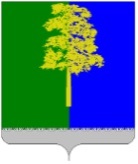 Муниципальное образование Кондинский районХанты-Мансийского автономного округа - ЮгрыАДМИНИСТРАЦИЯ КОНДИНСКОГО РАЙОНАПОСТАНОВЛЕНИЕВ соответствии с Федеральным законом от 06 октября 2003 года № 131-ФЗ «Об общих принципах организации местного самоуправления в Российской Федерации», Законами Ханты-Мансийского автономного округа-Югры от 30 апреля 2011 года № 27-оз «О реализации государственной молодежной политики в Ханты-Мансийском автономном округе – Югре», от 30 декабря 2009 года № 250-оз «Об организации и обеспечении отдыха и оздоровления детей, проживающих в Ханты-Мансийском автономном округе - Югре», постановлением администрации Кондинского района от 30 октября 2018 года № 2139 «О муниципальной программе «Развитие образования в Кондинском районе на 2019-2025 годы и на период до 2030 года», в целях организации деятельности молодежных трудовых отрядов на территории муниципального образования Кондинский район администрация Кондинского района постановляет:1. Утвердить Положение об организации деятельности молодежных трудовых отрядов на территории Кондинского района (приложение).2. Управлению образования администрации Кондинского района и отделу молодежной политики администрации Кондинского района организовать координирование деятельности молодежных трудовых отрядов Кондинского района на территории муниципального образования Кондинский район.3. Комитету по финансам и налоговой политике администрации Кондинского района обеспечить финансирование деятельности молодежного трудового отряда главы Кондинского района за счет средств бюджета Кондинского района, предусмотренного в рамках муниципальной программы Кондинского района от 30 октября 2018 года № 2139 «Развитие образования в Кондинском районе на 2019-2025 годы и на период до 2030 года».4. Признать утратившим силу постановления администрации Кондинского района от 30 мая 2016 года № 819 «Об организации деятельности молодежных трудовых отрядов на территории Кондинского района», от 17 апреля 2017 года № 491 «О внесении изменений в постановление администрации Кондинского района от 30 мая 2016 года № 819 «Об организации деятельности молодежных трудовых отрядов на территории Кондинского района».5. Рекомендовать главам городских и сельских поселений Кондинского района оказать содействие в организации временного трудоустройства несовершеннолетних граждан на территории поселений Кондинского района.6. Постановление разместить на официальном сайте органов местного самоуправления Кондинского района Ханты-Мансийского автономного округа - Югры.7. Обнародовать постановление в соответствии с решением Думы Кондинского района от 27 февраля 2017 года № 215 «Об утверждении Порядка опубликования (обнародования) муниципальных правовых актов и другой официальной информации органов местного самоуправления муниципального образования Кондинский район» и разместить на официальном сайте органов местного самоуправления Кондинского района Ханты-Мансийского автономного округа - Югры.8. Постановление вступает в силу после его обнародования.Приложение к постановлению администрации районаот                     № ПОЛОЖЕНИЕоб организации деятельности молодежных трудовых отрядовна территории Кондинского района(далее - Положение)Статья 1. Общие положения1.1 Настоящее Положение определяет порядок организации деятельности молодежных трудовых отрядов на территории Кондинского района.1.2. Молодежные трудовые отряды (далее – Отряды) – добровольные объединения граждан из числа несовершеннолетних граждан в возрасте от 14 до                 18 лет (далее – бойцы отряда), образованные для совместной трудовой деятельности.1.3. Отряды формируется для выполнения работ по благоустройству территории, при условии, что характер выполняемых работ учитывает специфику труда несовершеннолетних и не противоречит действующему законодательству.1.4. Приоритетным правом пользуются несовершеннолетние граждане:1.4.1. Из числа детей-сирот и детей, оставшихся без попечения родителей, а также лиц их заменяющих.1.4.2. Из числа малообеспеченных, многодетных, неполных семей.1.4.3. Из числа детей, состоящих на учете в комиссии по делам несовершеннолетних.1.4.4. Дети, в семье которых оба/один родитель безработные.1.4.5. Дети-инвалиды.1.4.6. Дети, состоящие на учете в отделе Министерства внутренних дел России по Кондинскому району.1.4.7. Дети, освобожденные из воспитательных трудовых колоний.1.5. Трудовая деятельность Отряда направлена на создание условий для самореализации молодежи в сфере трудовой занятости. Основными задачами Отряда являются:1.5.1. Создание временных рабочих мест для несовершеннолетних граждан в возрасте от 14 до 18 лет.1.5.2. Поддержка молодежи на начальном этапе личностного и профессионального становления.1.5.3. Получение опыта самостоятельного трудоустройства и сотрудничества в трудовом коллективе.1.5.4. Привитие трудовых навыков, создание условий для развития лидерских, творческих способностей несовершеннолетних граждан в возрасте от 14 до 18 лет.Статья 2. Организация деятельности Отрядов2.1. Отряды формируются на территории Кондинского района в городских и сельских поселениях (далее – поселение) в период летних каникул. 2.2. Отдел молодежной политики администрации Кондинского района направляет утвержденную заместителем главы Кондинского района Квоту (разнарядку) на временное трудоустройство несовершеннолетних граждан в возрасте от 14 до 18 лет в городских и сельских поселениях до 20 марта текущего года.2.3 Администрация поселения определяет ответственное за организацию деятельности молодежных трудовых отрядов на территории учреждение                       (далее – Учреждение), объем и характер выполняемых работ.2.4. Для включения в состав Отряда несовершеннолетние граждане в возрасте от 14 до 18 лет подают в Учреждение, определенное ответственным за организацию деятельности молодежных трудовых отрядов на территории поселения, в срок не позднее 20 числа месяца, предшествующему началу работы Отряда, заявления о приеме на работу по утвержденной форме (приложение 1, 2, 3 к положению) с пакетом документов:2.4.1. Копия документа, удостоверяющая личность гражданина.2.4.2. Трудовая книжка (если имеется).2.4.3. Страховое свидетельство государственного пенсионного страхования.2.4.4. Согласие одного из родителей (заявление).2.4.5. Согласие органа опеки и попечительства (для учащихся в возрасте до                   15 лет).2.4.6. Справка о прохождении обязательного медицинского осмотра с положительным результатом («Противопоказаний к работе не имеет»).2.4.7. Копия сберегательной книжки или распечатка банковской карты (номер счета для перечисления заработной платы).2.5. Руководитель Учреждения приказом назначает ответственного за деятельность Отряда, который ведет учет рабочего времени, контролирует выполнение объема работы, проводит инструктаж по технике безопасности и пожарной безопасности, формирует личное дело подростка, выплачивает заработную плату и полностью расчет. Учреждения культуры, молодежной политики направляют табель учета рабочего времени, акт выполненных работ, акт сверки в муниципальное автономное учреждение «Районный центр молодежных инициатив «Ориентир».Учреждения образования, спорта направляют табель учета рабочего времени, акт выполненных работ, акт сверки в управление образования администрации Кондинского района. 2.6. Учреждение выполняет следующие функции:2.6.1. Выступает в качестве работодателя в отношении бойцов отряда.2.6.2. Осуществляет функции кадровой службы. 2.6.3. Организует выплату заработной платы 2 раза в месяц согласно трудового кодекса Российской Федерации.2.6.4. Проводит инструктаж по технике безопасности и пожарной безопасности по месту работы бойцов отряда.2.6.5. Несет ответственность за соблюдение бойцами отряда режима и условий труда.2.6.6. Обеспечивает соблюдение трудовой дисциплины, техники безопасности и норм поведения в общественных местах по месту работы бойцов отряда.2.6.7. Организует ведение и заполнение табеля учета рабочего времени за бойцами отряда по месту их работы, а также акта выполненных работ.2.6.8. Выдает бойцам отряда для работы хозяйственный инвентарь, рабочий инструмент, средства индивидуальной защиты.2.7. За несвоевременное выполнение обязательств, указанных в п. 5 настоящей статьи, Учреждение несет ответственность в соответствии с трудовым законодательством Российской Федерации.2.8. Трудовой день бойцов отряда не должен превышать:2.8.1. В период каникул: 14-15 лет 4ч/день; 15-16 лет 5ч/день; 16-18 лет 7ч/день.2.8.2. В период обучения в свободное время от учебы: 14-16 лет 2,5ч/день; 16-18лет 4ч/день для выполнения определенного вида трудовых работ, выходные дни - суббота, воскресенье.Статья 3. Финансирование деятельности Отрядов Финансирование деятельности отрядов осуществляется за счет бюджета Кондинского района в рамках муниципальной программы Кондинского района «Развитие образования в Кондинском районе на 2019-2025 годы и на период до 2030 года».Приложение 1 к ПоложениюДиректору   ________________________________(наименование учреждения) _______________(Ф.И.О. полностью)(Ф.И.О. несовершеннолетнего):________________________________Заявление.Прошу принять меня на работу в качестве ____________________________________, __________________________________________________________________________ученика(цу) ____________ класса,   ___________________________________________ СОШ, Дата  рождения: число__________, месяц___________________, год______________,      проживаю  по  адресу:пос.___________________________ул._____________________ д._______  кв._______ дом. телефон ______________________    Мои паспортные  данные: серия___________  номер ______________  кем  и  когда  выдан  __________________________________________________________________________Приложение:копия документа, удостоверяющая личность гражданина;трудовая книжка; страховое свидетельство государственного пенсионного страхования; согласие одного из родителей (заявление);согласие органа опеки и попечительства (для учащихся в возрасте до 15 лет);справка о прохождении обязательного медицинского осмотра с положительным результатом («Противопоказаний к работе не имеет»);копия сберегательной книжки или распечатка банковской карты (номер счета для перечисления заработной платы).Дата ___ ___________20__ г.                                          ______ (подпись заявителя)Приложение 2к ПоложениюДиректору   __________________________(наименование учреждения) ______________(Ф.И.О. полностью)(Ф.И.О. родителя, опекуна, попечителя несовершеннолетнего, которому не исполнилось 16 лет):_____________________________________________________________________________________________,проживающего (-ей) по адресу:п.______________________________ул. ____________________________дом __________________ квартира_______________________телефон________________________Паспортные данные родителя, опекуна, попечителя: (серия, номер)___________(когда и кем  выдан)___________________________________________________________________________Заявление.Я,_________________________________________________________________,(фамилия, имя, отчество заявителя)- мама (папа, опекун, попечитель - нужное подчеркнуть), даю согласие на трудоустройство в свободное от учебы время своему (ей) сыну (дочери) ____________________________________________________________________(Ф.И.О. ребенка  указать  полностью)на период с __________________(даты) по ________________________(дату).Дата рождения (ребенка):________(число)______(месяц прописью) _______год Дата____ __________20__г.                           ____________(подпись родителя)Приложение 3к ПоложениюДиректору   ________________________________(наименование учреждения) _______________(Ф.И.О. полностью)(Ф.И.О. родителя, опекуна, попечителя, с 16 лет – Ф.И.О. несовершеннолетнего):________________________________СОГЛАСИЕна обработку персональных данныхЯ,_____________________________________________________________________,проживающая(ий) по адресу:_____________________________________________________________________________________________________________________,паспорт_________________, выданный_____________________________________________________________________________________________________________,даю согласие операторам персональных данных: _____________________________________________(наименование учреждения), расположенному по адресу: _________________________________(учреждения)в целях предоставления муниципальной услуги: организация мероприятий по работе с детьми и молодежью в соответствии с действующим законодательством.Персональные данные, в отношении которых дается настоящее согласие, включает данные заявителя и несовершеннолетнего(их) ребенка (детей) – фамилия, имя, отчество; место жительства; дата рождения; номер основного документа, удостоверяющего его личность; сведения о дате выдачи указанного документа и выдавшем его органе; идентификационный номер налогоплательщика; страховой номер индивидуального лицевого счёта; семейное, социальное положение.Действия с персональными данными включают в себя их обработку (сбор, запись и систематизацию, накопление, хранение, уточнение (обновление, изменение), извлечение, использование, передачу (распространение, предоставление, доступ), обезличивание, блокирование, удаление, уничтожение).Согласие действует с момента его подачи до моего письменного отзыва данного согласия на срок до 5 лет, после чего персональные данные уничтожаются, либо обезличиваются.«____»_____________20___г.(дата)_________________________(подпись)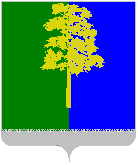 Муниципальное образованиеКондинский районХанты-Мансийского автономного округа - ЮгрыАДМИНИСТРАЦИЯКОНДИНСКОГО РАЙОНАОтдел молодежной политикиПредседателю комитета по информационным технологиям и связиТ.Л. СамареТитова ул., д. 21, Междуреченский,Председателю комитета по информационным технологиям и связиТ.Л. СамареКондинский район, Ханты-МансийскийПредседателю комитета по информационным технологиям и связиТ.Л. Самареавтономный округ - Югра, 628200Председателю комитета по информационным технологиям и связиТ.Л. СамареТелефон / факс (34677) 33-060Председателю комитета по информационным технологиям и связиТ.Л. СамареE-mail: molod@admkonda.ruПредседателю комитета по информационным технологиям и связиТ.Л. Самареhttp://www.admkonda.ruПредседателю комитета по информационным технологиям и связиТ.Л. Самаре25.03.2019 г. № 91Председателю комитета по информационным технологиям и связиТ.Л. Самарена № ______  от _______от «__» _________ 2019 года №  пгт. МеждуреченскийОб организации деятельности молодежных трудовых отрядов на территории Кондинского районаГлава районаА.В.ДубовикПерсональные данные, в отношении которых дается согласиеНужное отметить знаком VМоих персональных данныхМоего ребенка  ФИО